                                 Teren 2019Zaterdag 26 januari war er het jaarlijks Teerfeest van Gilde St. Ambrosius.Deze begon al vroeg, want om half 10 was het verzamelen bij Schuttershof waar we met huifkar en ijzeren paard vertrokken richting Frank onze Koning.Daar aangekomen werden we hartelijk ontvangen met koffie en worstenbrood en kwamen de komende uren niets tekort.Weer terug richting Schuttershof met Frank de Koning voor op de bok en een kleine toer door Zundert, aten we onze buikje vol met een lunch.Er werd voor de laatste keer een Bing gedraaid, wederom met mooie prijzen die er te winnen waren. Bedankt Anita en Maria.Koffie en broodjes met daarna de officiële aankleding van Frank V de Koning. Wim A Kreeg een Wijnmandje omdat hij al 25 jaar Bestuurslid is.John v/d Z , Henry A, en Kees G alle drie al 40 jaar lid alle drie kreeg men een speld opgespeld en kregen ze een horloge om hun pols. Natuurlijk voor hun partners een bos bloemen. Daarna kon men de koning en de jubilarissen gaan feliciteren en werd de avond voortgezet in het café. Iedereen bedankt voor de aanwezigheid, het was wederom een gezellige dag.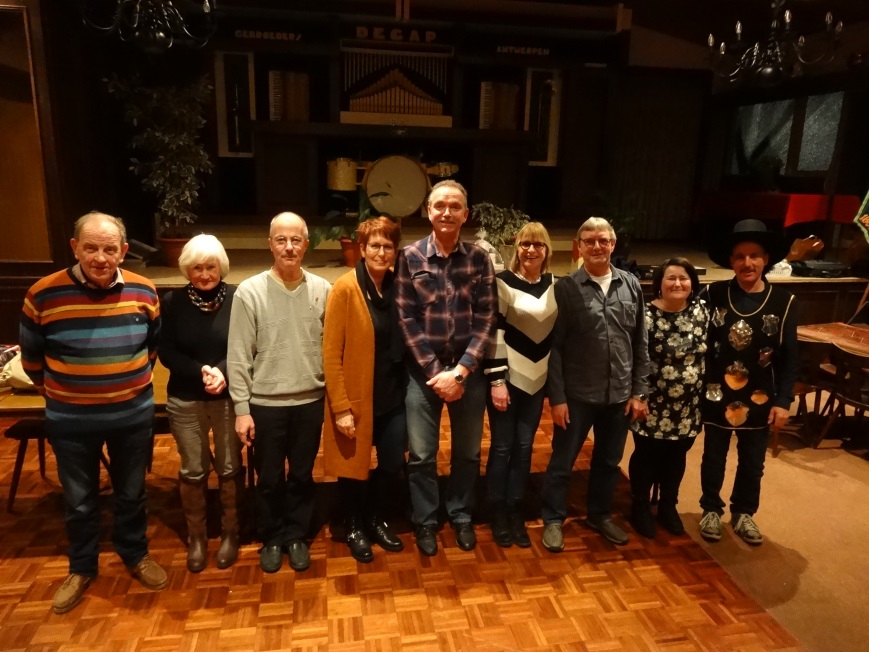 